TitleJan Mustermann1 and John Doe21Universität X, 2University of YLorem ipsum dolor sit amet, consectetur adipiscing elit. Donec diam nisl, condimentum vel mauris ac, posuere porta arcu. Nullam aliquet urna nec est suscipit, et volutpat ipsum egestas. Duis feugiat convallis ante in fermentum. Etiam consectetur massa ante, pulvinar volutpat leo feugiat quis. Quisque arcu orci, ultrices eu erat quis, volutpat egestas erat. Etiam leo lorem, auctor nec sagittis nec, euismod sit amet nunc. Donec at bibendum diam. Ut quis massa a lacus dignissim ultricies. Integer fringilla congue dolor ut viverra. Vivamus commodo non est sit amet sollicitudin. Quisque semper sagittis dui, vitae congue nisl condimentum eget. Lorem ipsum dolor sit amet, consectetur adipiscing elit. Proin ultrices consectetur mi, sed tempor tellus blandit in. In in ante tempus, aliquam mi eget, tincidunt augue. Sed eu arcu in risus luctus aliquam. Suspendisse at nulla nunc. Etiam suscipit facilisis nisl, at convallis erat gravida nec. Quisque at iaculis augue. Nunc diam quam, porttitor non auctor id, feugiat a arcu. Etiam ac libero turpis. Phasellus mauris dolor, venenatis quis laoreet at, egestas et ipsum. Ut at felis feugiat, elementum sem eu, aliquam tortor. Nulla eget quam bibendum, volutpat mi nec, volutpat massa. Mauris lacinia sollicitudin leo, eleifend convallis eros scelerisque quis. Cras hendrerit ultrices posuere. Nulla ac pulvinar orci. Etiam neque metus, semper venenatis metus suscipit, varius viverra sapien. Nunc hendrerit congue hendrerit. Etiam sit amet augue felis. Donec quis sollicitudin libero, commodo commodo lacus. Curabitur urna quam, consequat quis odio ac, efficitur lacinia enim. Integer eget auctor ex. Ut rhoncus augue enim, id faucibus arcu congue sit amet. Quisque dictum consectetur lorem, id laoreet erat tincidunt et. Suspendisse venenatis mi eu odio mollis hendrerit. Praesent metus leo, ultrices sit amet fermentum quis, faucibus nec nisl. Aenean fermentum interdum felis, condimentum pharetra purus ultrices in. Nullam in nisl sollicitudin, tincidunt tortor quis, eleifend tortor. Suspendisse elementum eleifend nisi, vitae semper leo rutrum vel. Aliquam sed facilisis ligula. Vivamus vestibulum, felis eu aliquam tempor, tortor odio laoreet mauris, vitae imperdiet est leo vel purus. Nam rutrum sodales tincidunt. Vestibulum aliquet, justo ut mollis consectetur, felis odio luctus sapien, at lacinia lorem sem ut purus. Ut malesuada quam molestie nunc egestas, non finibus nunc mollis. Duis ullamcorper lorem laoreet faucibus sodales. Ut augue neque, aliquam quis nulla in, egestas convallis lorem. Phasellus felis ante, ullamcorper et faucibus in, aliquet quis orci. Vestibulum convallis justo nec sem tincidunt porttitor. Pellentesque sapien enim, eleifend quis pulvinar sed, venenatis eget orci. In fringilla neque felis, et rutrum arcu suscipit sed. Pellentesque pellentesque interdum augue a aliquam. Suspendisse lacinia justo turpis, non venenatis quam congue blandit. Donec blandit porta nisl. Vivamus condimentum elit non vehicula venenatis. Donec velit lacus, volutpat a dignissim sagittis, auctor id ligula. In a libero sit amet diam rhoncus vestibulum. Curabitur eget neque ut sapien tristique pulvinar sed quis urna. Cras fermentum augue a enim porttitor mollis. In id tortor velit. In hac habitasse platea dictumst. Nulla condimentum, odio at ornare aliquet, dui odio ullamcorper augue, eget venenatis tellus justo sed sem. Fusce congue rhoncus eleifend. Quisque sed auctor metus. Etiam sed leo scelerisque, bibendum risus accumsan, accumsan purus. Vestibulum ante ipsum primis in faucibus orci luctus et ultrices posuere cubilia Curae; Curabitur facilisis neque id tellus blandit, a venenatis arcu tempor. Nunc lacinia vel dui sit amet hendrerit.(1)	ħasˤal Ɂe: min waɁtə ma-na safirt?What has happened since I left the country?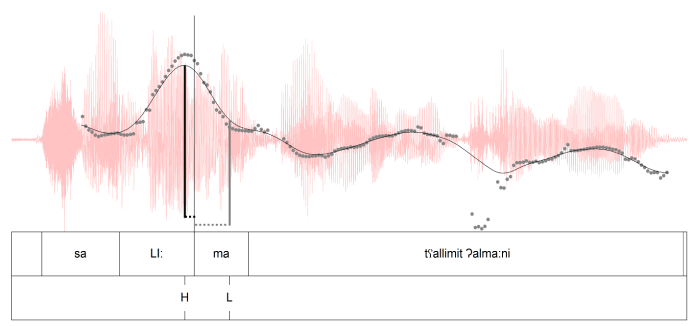 Figure 1. Caption.[1] Cruttenden, A. 1986. Intonation. Cambridge: Cambridge University Press.[2] Knight, R.-A., & Nolan, F. 2006. The effect of pitch span on intonational plateaux. Journal of the International Phonetic Association, 36(1), 21–38.[3] Kingston, J. 2007. F0 Segmental influences on F0: automatic or controlled? In Gussenhoven, C., & Riad, T. (Eds.), Tones and Tunes vol. 2. Berlin: Mouton de Gruyter, 171–210.[4] Hanssen, J., Peters, J., & Gussenhoven, C. 2007. Phrase-final pitch accommodation effects in Dutch. Proceedings of the 16th International Congress of Phonetic Sciences, (Saarbrücken), 1077–1080.[5] Boersma, P., & Weenink, D. 2008. Praat: doing phonetics by computer. Computer program.[6] Büring, D., & Gunlogson, C. 2000. Aren’t positive and negative polar questions the same? Unpublished manuscript. [7] Borràs-Comes, J., & Prieto, P. 2014. Intonational meaning and the pragmatics of yes-no questions in Central Catalan. Talk at the 7th Conference on Laboratory Approaches to Romance Phonology (Aix-en-Provence).